 ОШ“Десанка Максимовић“ул.Липовачка бб, 18225, Катун, тел.018/618180,Пиб:100312939,Мат.број:07106939,email:oskatun@gmail.com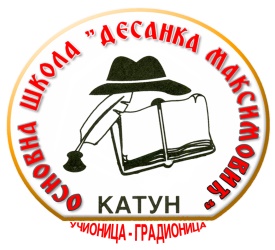 Број:02-837/2022Датум:17.06.2022.годинеИСПРАВКА  КОНКУРСНЕ ДОКУМЕНТАЦИЈЕ  бр31/2022 дел.број 02-814 од 15.06.2022.годинеЗА НАБАВКУ ДОБРА УГЉА ЗА ГРЕЈНУ СЕЗОНУ 2022/2023Свим  понуђачима који су преузели односно који ће преузети конкурсну документацију за набавку добра угља за грејну сезону 2022/2023 , објављујемо исправку у конкурсној документације  и то : у делу II, IV, VI УМЕСТО  угаљ лигнит лубница – коцка ТРЕБА ДА СТОЈИ угаљ лигнит alsortimana komad , гранулације  од 80-350мм, укупна влага до маx.26%, пепео до маx.26%, доња топлоптна вредност : минум 12.000 кј/кgУМЕСТО ТЕХНИЧКА СПЕЦИФИКАЦИЈАТехнички опис и карактеристике:Предмет јавне набавке добара је: МРКИ УГАЉ за котао и угаљ  LIGNIT LUBNICA  за пећи  – за потребе Наручиоца, ОШ,,Десанка Максимовић,,Катун, за грејну сезону 2022/2023 годину.Потребна количина за набавку је 60 тонe.Понуђач је  у обавези да уз Понуду приложи документа која доказују да понуђенадобра – мрки угаљ и угаљ LIGNIT LUBNICAиспуњава тражене техничке карактеристике и то:Извештај о испитивању, атест или  декларацију о испитивању издату од стране Акредитоване лабараторије за испитивање чврстих горива не старију од 6 месеци од дана отварања приспелих понуда. Акредитацију лабараторије за испитивање чврстих горива која доказује да је у моменту издавања документа, лабораторија за испитивање чврстих горива била акредитована од стране АТС-а.ПРИЛИКОМ ФОРМИРАЊА ПОНУДЕ ПОНУЂАЧИ МОРАЈУ ОБУХВАТИТИ СВЕ ТРОШКОВЕ ВЕЗАНЕ ЗА ИЗВРШЕЊЕ ПРЕДМЕТНЕ НАБАВКЕ (ЦЕНА ДОБАРА, ТРОШКОВИ ПРЕВОЗА НА АДРЕСУ НАРУЧИОЦА).ИСПОРУКА ДОБАРА ВРШИЋЕ СЕ СУКЦЕСИВНО, ПРЕМА ПОТРЕБАМА НАРУЧИОЦА И У СКЛАДУ С ЊИХОВИМ ЗАХТЕВИМА.Рок за решавање рекламације на квалитет и квантитет испорученог угља  је 5 (пет) дана од дана сваке појединачне испоруке.Понуђач је у обавези да 1 (један) дан  пре испоруке обавести Наручиоца о  испоруци угља како би имао могућност да присуствује утовару и вагању угља. Добра морају бити стандардног квалитета,односно морају испуњавати захтеве прописане важећим законским прописима.место испоруке је франко  школа и то :Укупна количина од 46 тоне  угља lignit lubnica по следећим местима-Матична школа у Катуну – 17 т-Издвојено одељење у Станци – 2 т-Издвојене одељење у Добрујевац-2т-Издвојено одељење у Пруговцу – 2 т-Издвојене одељење у Црној Бари-3т-Издвојено одељење у Липовцу – 2 т-Издвојено одељење у Белом Брегу – 2 т-Издвојено одељење у Горњем Крупцу – 12 т-Издвојено одељење у Рсовцу – 2 т-Издвојено одељење у Врелу – 2тУкупна количина  угља  од 15 т  мрког угља  на следеће место:-Издвојено одељење у Дражевцу (ОБРАЗАЦ БР4)ОБРАЗАЦ  СТРУКТУРЕ ЦЕНЕОПИС ПРЕДМЕТА НАБАВКЕЈавна набавка добра – угља за потребе ОШ „Десанка Максимовић“Катун (јавна набавка бр. 31/2022)Табела1:		Табела2:У цену урачунати све трошкове извршења посла  према захтеву из конкурсне документације.             Датум 					                                       Понуђач    М. П. _____________________________		                 ________________________________Образац копирати у потребном броју примерака за сваког члана групе понуђача.Образац потписује и оверава овлашћено лице понуђача уколико наступа самостално или са подизвођачима.Образац потписује овлашћено лице носиоца посла групе понуђача или овлашћено лице члана групе.НАЧИН И УСЛОВИ ПЛАЋАЊА, 	рок  и место испоруке и важења понуде9.1. Захтеви у погледу начина, рока и услова плаћања.Рок плаћања је 45 данаод дана службеног пријема рачуна.Плаћање се врши уплатом на рачун понуђача.Понуђачу није дозвољено да захтева аванс.9.2. Захтев у погледу рока испоруке добараРок за испоруку добара је  3 дан од дана пријема налога за извршење посла. Испорука ће се вршити на основу писмено   испостављеног захтева наручиоца у ком ће обавезно  бити одређена количина, време  и место испоруке.Место испоруке: Испорука се врши:-заlignit lubnica коцка 40-80мм угаљ: школско двориште ОШ „Десанка Максимовић“матична школа Катун;школско двориште ИО Станци и школско двориште ИО Добрјевац (у издвојеним одељењима искључиво мало возило)школско двориште ИО Липовац (у издвојеним одељењима искључиво мало возило)школско двориште ИО Пруговац(у издвојеним одељењима искључиво мало возило)школско двориште ИО Црна Бара (у издвојеним одељењима искључиво мало возило)школско двориште ИО Горњи Крупацшколско двориште ИО Бели Брег(у издвојеним одељењима искључиво мало возило)школско двориште ИО Рсовац (у издвојеним одељењима искључиво мало возило)школско двориште ИО Врело(у издвојеним одељењима искључиво мало возило)Испорука се врши:-за мрки угаљ: школско двориште ИО Дражевац9.3. Захтев у погледу рока важења понудеРок важења понуде не може бити краћи од 30 дана од дана отварања понуда. ПОДАЦИ О ВРСТИ, САДРЖИНИ, НАЧИНУ ПОДНОШЕЊА, ВИСИНИ И РОКОВИМА ОБЕЗБЕЂЕЊА ИСПУЊЕЊА ОБАВЕЗА ПОНУЂАЧАИзабрани понуђач је дужан да у  тренутку закључења уговора  достави: Средство финансијског обезбеђења за добро извршење посла и то бланко сопствену меницу, која мора бити евидентирана у Регистру меница и овлашћења Народне банке Србије. Меница мора бити оверена печатом и потписана од стране лица овлашћеног за заступање, а уз исту мора бити достављено попуњено и оверено менично овлашћење – писмо, са назначеним износом од 10% од укупне вредности понуде, без ПДВ-а. Уз меницу мора бити достављена копија картона депонованих потписа који је издат од стране пословне банке коју понуђач наводи у меничном овлашћењу – писму.Рок важења менице је 30 дана дужи од истека рока за коначно извршење посла.Ако се за време трајања уговора промене рокови за извршење уговорне обавезе, меница за добро извршење посла мора да се продужи.Наручилац ће уновчити меницу за добро извршење посла ако понуђач не буде извршавао своје уговорне обавеза у роковима и на начин предвиђен уговором.  V   ОБРАЗАЦ ТРОШКОВА ПРИПРЕМАЊА ПОНУДЕНа основу члана 138.став 1. Закона о јавним набавкама („Службени гласникРС“, бр. 91/19), а сходно члану 2.став 1. тачка 6) Правилника о садржини конкурсне документације у поступцима јавних набавки (”Службени гласник РС” бр. 93/20), уз понуду прилажем:СТРУКТУРУ ТРОШКОВА ПРИПРЕМАЊА ПОНУДЕЗа јавну набавку добра угља за грејну сезону 2022/2023Напомена:трошкове припреме и подношења понуде сноси искључиво понуђач и не може тражити од Наручиоца накнаду трошкова (члан 138. став 1. ЗЈН);уколико поступак јавне набавке буде обустављен из разлога који су на страни Наручиоца, Наручилац је дужан да понуђачу надокнади трошкове дефинисане чланом 138. став 2. ЗЈН;VII МОДЕЛ УГОВОРАУГОВОР О НАБАВЦИ ДОБРА – УГЉА ЗА ПОТРЕБЕ ОШ „Десанка Максимовић“КатунЗакључен између:1.ОСНОВНА ШКОЛА „Десанка Максимовић“, Катун , ул.Липовачка бб 18225 Катун, коју заступа директор Чедомир Ташић, (у даљем тексту: Купац), матични број:07106939,  ПИБ:100312939, текући рачун број:840-1797660 ,  и2. ____________________________________________ из ___________________, Ул._____________________________________, кога заступа ___________________________( у даљем тексту: Продавац) - матични број: ______________- текући рачун: ______________- ПИБ: _____________________АКО ЈЕ ДАТА ЗАЈЕДНИЧКА ПОНУДА/ ПОНУДА ГРУПЕ ПОНУЂАЧА3._________________________ из_________________Ул.____________________________матични број: ______________,текући рачун: ______________,ПИБ: ___________________4. ________________________ из _____________________Ул.____________________________матични број: ______________,текући рачун: ______________,ПИБ: _____________________Члан 1.Уговорне стране су се сагласиле да је:Предмет овог Уговора је купопродаја добара: мрки угаљ и угаљ лубница Понуда понуђача/ продавца____________________________из ___________________-бр.______________________од_______________________год( попуњава наручилац)Потврда, Атест/Извештај бр.___________________________о испитивању квалитета угља. ___________________издат од________________________дана(попуњава наручилац)да је Продавац доставио понуду број __________________која у потпуности  одговара захтевима из конкурсне документације (попуњава Понуђач);да је Купац Одлуком о додели уговора ________________од _________________ изабрао Купца за предметну јавну набавку (попуњава Наручилац).ПРЕДМЕТ УГОВОРА: Члан 2.	Предмет овог уговора је набавка мрког угља  и угља lignit lubnica коцка 40-80ммза потребе ОШ „Десанка Максимовић“, у свему према усвојеној понуди Продавца број ____________од _________ и одредбама овог уговора (попуњава Понуђач).Понуда Продавца број ___________од________и чини саставни део овог уговорa. (попуњава Понуђач).(Продавац наступа са подизвођачем _________________________________, ул _____________________ из _________________________, који ће делимично извршити предметну набавку, у делу___________________________). (попуњава Понуђач уколико наступа са подизвођачем).ПРАВА И ОБАВЕЗЕ КУПЦА:Члан 3.Купац има права /обавезе/  да:Продавцу обезбеди несметан приступ просторијама у којима ће се извршити испорука; по испоруци предметног добра, сачини записник о квалитативном и квантитативном пријему предметног добра и потпише га заједно са Продавцем;Продавцу плати уговорену цену, у року и на начин како је дефинисано у овом уговору. ПРАВА И ОБАВЕЗЕ ПРОДАВЦА:Члан 4.Продавац  има права /обавезе/  да:добро испоручи према усвојеној понуди која је саставни део овог уговора;добро испоручи у уговореном року; заједно са представником Купца изврши мерење предметних добара (пре истовара).по испоруци добра, заједно са Купцем потпише записник о квалитативном и квантитативном пријему;по извршеној испоруци испостави рачун за плаћањeЦЕНА И НАЧИН ПЛАЋАЊА:Члан 5.	Укупна вредност додељеног уговора, без обрачунатог ПДВ-а, износи: __________________ (и словима: ______________________________), односно са ПДВ-ом ___________________ (и словима:_____________________________)(Попуњава Наручилац)	Цена мрког угља, по тони, без обрачунатог ПДВ-а, износи ________________ динара (попуњава понуђач), односно са обрачунатим ПДВ-ом :_____________ (попуњава понуђач) динара, по тони. Ценаlignit lubnica  угља, по тони, без обрачунатог ПДВ-а, износи ________________ динара (попуњава понуђач), односно са обрачунатим ПДВ-ом :_____________ (попуњава понуђач) динара, по тони.У цену из претходног става су урачунати сви припадајући трошкови које Продавац има у реализацији овог уговора, укључујући цену превоза и истовара.Члан 6.Плаћање уговорене цене вршиће за испоручену количину уговореног добра, у року од 45 дана од дана службеног пријема рачуна, aпо испоруци добра.Уговорена цена је фиксна.                                                     Члан 7Цене добара , дате у понуди су фиксне и не могу се мењати у току трајања овог уговора , осим под објективним околностима и то:-промене цене угља које су у надлежности државних институција( увећане рудничке цене исказане у номиналном износу)О наведеним променама продавац се обавезује да одмах обавести купца  и достави доказе о насталим променама.У случају евентуалних промена уговорених цена сачинио би се анекс уговора и исти би важио само за количине испоручене по ступања анекса уговора на снагу.Члан 7.Рекламација:У случају записнички утврђених недостатака у квалитету испоручених добара и очигледних грешака, Продавац мора исте отклонити најкасније у року од 7  (седам)  дана од дана сачињавања записника о рекламацији.Рок и место  испоруке:Члан 8. Рок за  испоруку добара је 3 дан од дана пријема захтева за испоруку,испорука је сукцесивна.Добављач се обавезује да изврши испоруку чврстог горива-угља- за грејну сезону 2022/2023 године у складу са условима и роковима из понуде бр.______________ од ____________--,а која је саставни део конкурсне документације и овог Уговора.Испорука lignit lubnica  угља од 46 тонe вршиће се ф—цо плац купца и то:-Матична школа у Катуну – 17 т-Издвојено одељење у Станци– 2 т-Издвојено одељење у Добрујевцу-2т-Издвојено одељење у Липовцу – 2 т-Издвојено одељење у Пруговцу – 2 т-Издвојено одељење у Црној Бари- 3т-Издвојено одељење у Белом Брегу – 2 т-Издвојено одељење у Горњем Крупцу – 12 т-Издвојено одељење у Рсовцу – 2 т-Издвојено одељење у Врелу – 2 тИспорука мрког угља од14тонe вршиће се ф—цо плац купца и то:-Издвојено одељење у Дражевцу -14тУговорна казна:Члан 9.У случају да Продавац својом кривицом не изврши испоруку предметних добара у уговореном року, Купац има право да једнострано раскине уговор и о томе обавести Канцеларију за јавне набавке у складу са Законом о јавним набавкама.Финансијско обезбеђење:Члан 10.Продавац је дужан да меницу за добро извршење посла у висини од 10% од укупне вредности уговора, поднесе Купцу приликом закључења уговора          Меница за добро извршење посла мора да важи још 30 дана од дана истека рока за коначно извршење посла.Ако се за време трајања уговора промене рокови за извршење уговорне обавезе, важност менице мора се продужити.Купац ће уновчити меницу за добро извршење посла у случају да Продавац не буде извршавао своје уговорне обавезе у роковима и на начин предвиђен уговором.Меница за добро извршење посла мора бити евидентирана у Регистру меница и овлашћења Народне банке Србије.Уз меницу мора бити достављена копија картона депонованих потписа који је издат од стране пословне банке коју Купац наводи у меничном овлашћењу – писму.Решавање спорова:Члан 11.Све евентуалне спорове који настану из, или поводом овог уговора, уговорне стране решаваће споразумно.Уколико спорови између Купца и Продаваца не буду решени споразумно, решаваће се пред стварно надлежним судом .Остале одредбе:Члан12.За све што није предвиђено овим уговором, а у вези је са предметом истог, примењиваће се одредбе Закона о облигационим односима и осталих важећих прописа.Члан 13.Овај Уговор закључује за 2022.годину, а примењиваће се до до  закључења новог уговора за 2023 годину.Члан 14.Овај уговор сматра се закљученим када га потпишу обе уговорне стране, а ступа на снагу даном предаје Купцу менице за добро извршење посла.Члан 15.Овај уговор је сачињен у 4 (четири) истоветних примерака, од тога 
2  (два) примерка за Купца, и 2 (два) примерка за Продавца.	ЗА  КУПЦА	                                                                                    ЗА ПРОДАВЦА                                                          Директор                                                                                                 Директор       Чедомир Ташић_______________________                                                                        _______________________   А ТРЕБА ДА СТОЈИ ТЕХНИЧКА СПЕЦИФИКАЦИЈАТехнички опис и карактеристике:Предмет јавне набавке добара је: МРКИ УГАЉ за котао и угаљ  LIGNIT alsortimano komad, гранулације од 80-350мм    – за потребе Наручиоца, ОШ,,Десанка Максимовић,,Катун, за грејну сезону 2022/2023 годину.Потребна количина за набавку је 60 тонe.Понуђач је  у обавези да уз Понуду приложи документа која доказују да понуђенадобра – мрки угаљ и угаљ LIGNIT alsortimano komad , granulacije од 80/350mm испуњава тражене техничке карактеристике и то:Извештај о испитивању, атест или  декларацију о испитивању издату од стране Акредитоване лабараторије за испитивање чврстих горива не старију од 6 месеци од дана отварања приспелих понуда. Акредитацију лабараторије за испитивање чврстих горива која доказује да је у моменту издавања документа, лабораторија за испитивање чврстих горива била акредитована од стране АТС-а.ПРИЛИКОМ ФОРМИРАЊА ПОНУДЕ ПОНУЂАЧИ МОРАЈУ ОБУХВАТИТИ СВЕ ТРОШКОВЕ ВЕЗАНЕ ЗА ИЗВРШЕЊЕ ПРЕДМЕТНЕ НАБАВКЕ (ЦЕНА ДОБАРА, ТРОШКОВИ ПРЕВОЗА НА АДРЕСУ НАРУЧИОЦА).ИСПОРУКА ДОБАРА ВРШИЋЕ СЕ СУКЦЕСИВНО, ПРЕМА ПОТРЕБАМА НАРУЧИОЦА И У СКЛАДУ С ЊИХОВИМ ЗАХТЕВИМА.Рок за решавање рекламације на квалитет и квантитет испорученог угља  је 5 (пет) дана од дана сваке појединачне испоруке.Понуђач је у обавези да 1 (један) дан  пре испоруке обавести Наручиоца о  испоруци угља како би имао могућност да присуствује утовару и вагању угља. Добра морају бити стандардног квалитета,односно морају испуњавати захтеве прописане важећим законским прописима.место испоруке је франко  школа и то :Укупна количина од 46 тоне  угља lignit alsortimana komad, гранулације од 80-350мм по следећим местима-Матична школа у Катуну – 17 т-Издвојено одељење у Станци – 2 т-Издвојене одељење у Добрујевац-2т-Издвојено одељење у Пруговцу – 2 т-Издвојене одељење у Црној Бари-3т-Издвојено одељење у Липовцу – 2 т-Издвојено одељење у Белом Брегу – 2 т-Издвојено одељење у Горњем Крупцу – 12 т-Издвојено одељење у Рсовцу – 2 т-Издвојено одељење у Врелу – 2тУкупна количина  угља  од 15 т  мрког угља  на следеће место:-Издвојено одељење у Дражевцу(ОБРАЗАЦ БР4)ОБРАЗАЦ  СТРУКТУРЕ ЦЕНЕОПИС ПРЕДМЕТА НАБАВКЕЈавна набавка добра – угља за потребе ОШ „Десанка Максимовић“Катун (јавна набавка бр. 31/2022)Табела1:		Табела2:У цену урачунати све трошкове извршења посла  према захтеву из конкурсне документације.             Датум 					                                       Понуђач    М. П. _____________________________		                 ________________________________Образац копирати у потребном броју примерака за сваког члана групе понуђача.Образац потписује и оверава овлашћено лице понуђача уколико наступа самостално или са подизвођачима.Образац потписује овлашћено лице носиоца посла групе понуђача или овлашћено лице члана групе.НАЧИН И УСЛОВИ ПЛАЋАЊА, 	рок  и место испоруке и важења понуде9.1. Захтеви у погледу начина, рока и услова плаћања.Рок плаћања је 45 данаод дана службеног пријема рачуна.Плаћање се врши уплатом на рачун понуђача.Понуђачу није дозвољено да захтева аванс.9.2. Захтев у погледу рока испоруке добараРок за испоруку добара је  3 дан од дана пријема налога за извршење посла. Испорука ће се вршити на основу писмено   испостављеног захтева наручиоца у ком ће обавезно  бити одређена количина, време  и место испоруке.Место испоруке: Испорука се врши:-заlignit  alsortimano komad, granulacije od 80-350mm угаљ: школско двориште ОШ „Десанка Максимовић“матична школа Катун;школско двориште ИО Станци и школско двориште ИО Добрјевац (у издвојеним одељењима искључиво мало возило)школско двориште ИО Липовац (у издвојеним одељењима искључиво мало возило)школско двориште ИО Пруговац(у издвојеним одељењима искључиво мало возило)школско двориште ИО Црна Бара (у издвојеним одељењима искључиво мало возило)школско двориште ИО Горњи Крупацшколско двориште ИО Бели Брег(у издвојеним одељењима искључиво мало возило)школско двориште ИО Рсовац (у издвојеним одељењима искључиво мало возило)школско двориште ИО Врело(у издвојеним одељењима искључиво мало возило)Испорука се врши:-за мрки угаљ: школско двориште ИО Дражевац9.3. Захтев у погледу рока важења понудеРок важења понуде не може бити краћи од 30 дана од дана отварања понуда. ПОДАЦИ О ВРСТИ, САДРЖИНИ, НАЧИНУ ПОДНОШЕЊА, ВИСИНИ И РОКОВИМА ОБЕЗБЕЂЕЊА ИСПУЊЕЊА ОБАВЕЗА ПОНУЂАЧАИзабрани понуђач је дужан да у  тренутку закључења уговора  достави: Средство финансијског обезбеђења за добро извршење посла и то бланко сопствену меницу, која мора бити евидентирана у Регистру меница и овлашћења Народне банке Србије. Меница мора бити оверена печатом и потписана од стране лица овлашћеног за заступање, а уз исту мора бити достављено попуњено и оверено менично овлашћење – писмо, са назначеним износом од 10% од укупне вредности понуде, без ПДВ-а. Уз меницу мора бити достављена копија картона депонованих потписа који је издат од стране пословне банке коју понуђач наводи у меничном овлашћењу – писму.Рок важења менице је 30 дана дужи од истека рока за коначно извршење посла.Ако се за време трајања уговора промене рокови за извршење уговорне обавезе, меница за добро извршење посла мора да се продужи.Наручилац ће уновчити меницу за добро извршење посла ако понуђач не буде извршавао своје уговорне обавеза у роковима и на начин предвиђен уговором.  V   ОБРАЗАЦ ТРОШКОВА ПРИПРЕМАЊА ПОНУДЕНа основу члана 138.став 1. Закона о јавним набавкама („Службени гласникРС“, бр. 91/19), а сходно члану 2.став 1. тачка 6) Правилника о садржини конкурсне документације у поступцима јавних набавки (”Службени гласник РС” бр. 93/20), уз понуду прилажем:СТРУКТУРУ ТРОШКОВА ПРИПРЕМАЊА ПОНУДЕЗа јавну набавку добра угља за грејну сезону 2022/2023Напомена:трошкове припреме и подношења понуде сноси искључиво понуђач и не може тражити од Наручиоца накнаду трошкова (члан 138. став 1. ЗЈН);уколико поступак јавне набавке буде обустављен из разлога који су на страни Наручиоца, Наручилац је дужан да понуђачу надокнади трошкове дефинисане чланом 138. став 2. ЗЈН;VII МОДЕЛ УГОВОРАУГОВОР О НАБАВЦИ ДОБРА – УГЉА ЗА ПОТРЕБЕ ОШ „Десанка Максимовић“КатунЗакључен између:1.ОСНОВНА ШКОЛА „Десанка Максимовић“, Катун , ул.Липовачка бб 18225 Катун, коју заступа директор Чедомир Ташић, (у даљем тексту: Купац), матични број:07106939,  ПИБ:100312939, текући рачун број:840-1797660 ,  и2. ____________________________________________ из ___________________, Ул._____________________________________, кога заступа ___________________________( у даљем тексту: Продавац) - матични број: ______________- текући рачун: ______________- ПИБ: _____________________АКО ЈЕ ДАТА ЗАЈЕДНИЧКА ПОНУДА/ ПОНУДА ГРУПЕ ПОНУЂАЧА3._________________________ из_________________Ул.____________________________матични број: ______________,текући рачун: ______________,ПИБ: ___________________4. ________________________ из _____________________Ул.____________________________матични број: ______________,текући рачун: ______________,ПИБ: _____________________Члан 1.Уговорне стране су се сагласиле да је:Предмет овог Уговора је купопродаја добара: мрки угаљ и угаљ lignit alsortimana komadПонуда понуђача/ продавца____________________________из ___________________-бр.______________________од_______________________год( попуњава наручилац)Потврда, Атест/Извештај бр.___________________________о испитивању квалитета угља. ___________________издат од________________________дана(попуњава наручилац)да је Продавац доставио понуду број __________________која у потпуности  одговара захтевима из конкурсне документације (попуњава Понуђач);да је Купац Одлуком о додели уговора ________________од _________________ изабрао Купца за предметну јавну набавку (попуњава Наручилац).ПРЕДМЕТ УГОВОРА: Члан 2.	Предмет овог уговора је набавка мрког угља  и угља lignit alsortimano komad за потребе ОШ „Десанка Максимовић“, у свему према усвојеној понуди Продавца број ____________од _________ и одредбама овог уговора (попуњава Понуђач).Понуда Продавца број ___________од________и чини саставни део овог уговорa. (попуњава Понуђач).(Продавац наступа са подизвођачем _________________________________, ул _____________________ из _________________________, који ће делимично извршити предметну набавку, у делу___________________________). (попуњава Понуђач уколико наступа са подизвођачем).ПРАВА И ОБАВЕЗЕ КУПЦА:Члан 3.Купац има права /обавезе/  да:Продавцу обезбеди несметан приступ просторијама у којима ће се извршити испорука; по испоруци предметног добра, сачини записник о квалитативном и квантитативном пријему предметног добра и потпише га заједно са Продавцем;Продавцу плати уговорену цену, у року и на начин како је дефинисано у овом уговору. ПРАВА И ОБАВЕЗЕ ПРОДАВЦА:Члан 4.Продавац  има права /обавезе/  да:добро испоручи према усвојеној понуди која је саставни део овог уговора;добро испоручи у уговореном року; заједно са представником Купца изврши мерење предметних добара (пре истовара).по испоруци добра, заједно са Купцем потпише записник о квалитативном и квантитативном пријему;по извршеној испоруци испостави рачун за плаћањeЦЕНА И НАЧИН ПЛАЋАЊА:Члан 5.	Укупна вредност додељеног уговора, без обрачунатог ПДВ-а, износи: __________________ (и словима: ______________________________), односно са ПДВ-ом ___________________ (и словима:_____________________________)(Попуњава Наручилац)	Цена мрког угља, по тони, без обрачунатог ПДВ-а, износи ________________ динара (попуњава понуђач), односно са обрачунатим ПДВ-ом :_____________ (попуњава понуђач) динара, по тони. Цена lignit alsortimana komad угља, по тони, без обрачунатог ПДВ-а, износи ________________ динара (попуњава понуђач), односно са обрачунатим ПДВ-ом :_____________ (попуњава понуђач) динара, по тони.У цену из претходног става су урачунати сви припадајући трошкови које Продавац има у реализацији овог уговора, укључујући цену превоза и истовара.Члан 6.Плаћање уговорене цене вршиће за испоручену количину уговореног добра, у року од 45 дана од дана службеног пријема рачуна, aпо испоруци добра.Уговорена цена је фиксна.                                                     Члан 7Цене добара , дате у понуди су фиксне и не могу се мењати у току трајања овог уговора , осим под објективним околностима и то:-промене цене угља које су у надлежности државних институција( увећане рудничке цене исказане у номиналном износу)О наведеним променама продавац се обавезује да одмах обавести купца  и достави доказе о насталим променама.У случају евентуалних промена уговорених цена сачинио би се анекс уговора и исти би важио само за количине испоручене по ступања анекса уговора на снагу.Члан 7.Рекламација:У случају записнички утврђених недостатака у квалитету испоручених добара и очигледних грешака, Продавац мора исте отклонити најкасније у року од 7  (седам)  дана од дана сачињавања записника о рекламацији.Рок и место  испоруке:Члан 8. Рок за  испоруку добара је 3 дан од дана пријема захтева за испоруку,испорука је сукцесивна.Добављач се обавезује да изврши испоруку чврстог горива-угља- за грејну сезону 2022/2023 године у складу са условима и роковима из понуде бр.______________ од ____________--,а која је саставни део конкурсне документације и овог Уговора.Испорука lignit alsortimano komad угља од 46 тонe вршиће се ф—цо плац купца и то:-Матична школа у Катуну – 17 т-Издвојено одељење у Станци– 2 т-Издвојено одељење у Добрујевцу-2т-Издвојено одељење у Липовцу – 2 т-Издвојено одељење у Пруговцу – 2 т-Издвојено одељење у Црној Бари- 3т-Издвојено одељење у Белом Брегу – 2 т-Издвојено одељење у Горњем Крупцу – 12 т-Издвојено одељење у Рсовцу – 2 т-Издвојено одељење у Врелу – 2 тИспорука мрког угља од14 тонe вршиће се ф—цо плац купца и то:-Издвојено одељење у Дражевцу -14тУговорна казна:Члан 9.У случају да Продавац својом кривицом не изврши испоруку предметних добара у уговореном року, Купац има право да једнострано раскине уговор и о томе обавести Канцеларију за јавне набавке у складу са Законом о јавним набавкама.Финансијско обезбеђење:Члан 10.Продавац је дужан да меницу за добро извршење посла у висини од 10% од укупне вредности уговора, поднесе Купцу приликом закључења уговора          Меница за добро извршење посла мора да важи још 30 дана од дана истека рока за коначно извршење посла.Ако се за време трајања уговора промене рокови за извршење уговорне обавезе, важност менице мора се продужити.Купац ће уновчити меницу за добро извршење посла у случају да Продавац не буде извршавао своје уговорне обавезе у роковима и на начин предвиђен уговором.Меница за добро извршење посла мора бити евидентирана у Регистру меница и овлашћења Народне банке Србије.Уз меницу мора бити достављена копија картона депонованих потписа који је издат од стране пословне банке коју Купац наводи у меничном овлашћењу – писму.Решавање спорова:Члан 11.Све евентуалне спорове који настану из, или поводом овог уговора, уговорне стране решаваће споразумно.Уколико спорови између Купца и Продаваца не буду решени споразумно, решаваће се пред стварно надлежним судом .Остале одредбе:Члан12.За све што није предвиђено овим уговором, а у вези је са предметом истог, примењиваће се одредбе Закона о облигационим односима и осталих важећих прописа.Члан 13.Овај Уговор закључује за 2022.годину, а примењиваће се до до  закључења новог уговора за 2023 годину.Члан 14.Овај уговор сматра се закљученим када га потпишу обе уговорне стране, а ступа на снагу даном предаје Купцу менице за добро извршење посла.Члан 15.Овај уговор је сачињен у 4 (четири) истоветних примерака, од тога 
2  (два) примерка за Купца, и 2 (два) примерка за Продавца.	ЗА  КУПЦА	                                                                                    ЗА ПРОДАВЦА                                                          Директор                                                                                                 Директор       Чедомир Ташић_______________________                                                                        _______________________   У свему осталом конкурсна документација остаје непромењена .Исправку објавити на интернет страници наручиоца.                                                                                       Лице одговорно за јавне набавке                                                                                                Александра КованџићР.бр.(1)Опис предмета набавке(2)Јед.мере.(3)Количина(4)Цена по јед.мере без ПДВ-а(5)Укупнобез ПДВ-а(6=4х5)Укупноса ПДВ-ом1.МРКИ УГАЉ за котао мора да испуњава следеће техничке карактеристике:Укупна влага:                                           до 23,00%Пепео:                                                         до 11,00%Сагорљиве материје:                   минимум 67,00%Доња топлотна вредност:           од 18.500 – 19.000  кЈ/кг.Асортиман (гранулација)                          коцка 40-80ммтона142.УГАЉ LIGNIT LUBNICA-коцка 40-80мм  за пећи -Укупна влага до 27,99%-Пепео До 10,60%-Сагорљиве материје  61,41%-  Доња топлотна вредност 14,842Кј/кг46УКУПНО БЕЗ ПДВ-АУКУПНО БЕЗ ПДВ-АУКУПНО БЕЗ ПДВ-АУКУПНО БЕЗ ПДВ-АУКУПНО БЕЗ ПДВ-АУКУПНО БЕЗ ПДВ-АПДВ ___ %ПДВ ___ %ПДВ ___ %ПДВ ___ %ПДВ ___ %ПДВ ___ %УКУПНО СА ПДВ-ОМУКУПНО СА ПДВ-ОМУКУПНО СА ПДВ-ОМУКУПНО СА ПДВ-ОМУКУПНО СА ПДВ-ОМУКУПНО СА ПДВ-ОМРедни бројНазивЈединица мереВрста угља/назив/Јединична цена, без ПДВ-а, изражена у динаримаЈединична цена, са ПДВ-ом, изражена у динарима1.УГАЉВрста угља-мрки -комад:Тона2.Врста угља-lignit lubnica коцка 40-80mmТОНАРедни бројНазивКоличинаУкупна цена без ПДВУкупна цена са ПДВ1.УГАЉВрста угља-мрки- комадТ  - 142.Врста угља -лубницаТ-463.Укупно:/Tрошкови прибављања средстава обезбеђења_______________ динара Укупни трошкови без ПДВ_______________ динараПДВ_______________ динараУкупни трошкови са ПДВ_______________ динараР.бр.(1)Опис предмета набавке(2)Јед.мере.(3)Количина(4)Цена по јед.мере без ПДВ-а(5)Укупнобез ПДВ-а(6=4х5)Укупноса ПДВ-ом1.МРКИ УГАЉ за котао мора да испуњава следеће техничке карактеристике:Укупна влага:                                           до 23,00%Пепео:                                                         до 11,00%Сагорљиве материје:                   минимум 67,00%Доња топлотна вредност:           од 18.500 – 19.000  кЈ/кг.Асортиман (гранулација)                          коцка 40-80ммтона142.УГАЉ LIGNIT  alsortimana komad , гранулације  од 80-350мм-Укупна влага до 26%-Пепео До маx 14%-  Доња топлотна вредност– minum 12.000kj/kg46УКУПНО БЕЗ ПДВ-АУКУПНО БЕЗ ПДВ-АУКУПНО БЕЗ ПДВ-АУКУПНО БЕЗ ПДВ-АУКУПНО БЕЗ ПДВ-АУКУПНО БЕЗ ПДВ-АПДВ ___ %ПДВ ___ %ПДВ ___ %ПДВ ___ %ПДВ ___ %ПДВ ___ %УКУПНО СА ПДВ-ОМУКУПНО СА ПДВ-ОМУКУПНО СА ПДВ-ОМУКУПНО СА ПДВ-ОМУКУПНО СА ПДВ-ОМУКУПНО СА ПДВ-ОМРедни бројНазивЈединица мереВрста угља/назив/Јединична цена, без ПДВ-а, изражена у динаримаЈединична цена, са ПДВ-ом, изражена у динарима1.УГАЉВрста угља-мрки -комад:Тона2.Врста угља-lignit alsortimana komad , granulacije od 80-350mmТОНАРедни бројНазивКоличинаУкупна цена без ПДВУкупна цена са ПДВ1.УГАЉВрста угља-мрки- комадТ  - 142.Врста угља –alsortimana komad, granulacije od 80-350mmТ-463.Укупно:/Tрошкови прибављања средстава обезбеђења_______________ динара Укупни трошкови без ПДВ_______________ динараПДВ_______________ динараУкупни трошкови са ПДВ_______________ динара